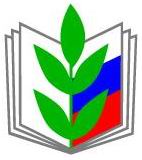 ПУБЛИЧНЫЙ ОТЧЁТ  первичной профсоюзной организации МАОУ МО Динской район СОШ № 35Отчёт составлен в соответствии со статьёй 16, п.1.8. Устава Профсоюза и направлен на обеспечение прозрачности деятельности профсоюзной организации и повышение её эффективности.Первичная профсоюзная организация действует в образовательном учреждении в соответствии с федеральными законами и способствует реализации и защите прав и законных интересов участников образовательного процесса.Деятельность профсоюзного комитета первичной профсоюзной организации  МАОУ МО Динской район СОШ №35 основывается на требованиях:Устава профсоюза работников народного образования и науки РФ, Положения о ППО, Коллективного договора.Цель работы профсоюзного комитета - защита профессиональных, трудовых, социально-экономических прав и интересов работников, их здоровья, занятости и социального статуса.Задачи:-улучшение социально-экономического положения работников;-развитие социального партнерства;-укрепление и развитие профессиональной солидарности;-помощь членам ППО.Профсоюзный комитет ведёт свою работу по 3 направлениям:1.	Представительство и защита социально – экономических интересов и прав работников.2.	Организационная	работа	(оказание	информационно-методической, консультативной, правовой помощи членам Профсоюза).3.	Финансовая работа.Организационная работаНа учёте первичной профсоюзной организации МАОУ МО Динской район СОШ №35 состоит 109 человек работающих в организации, из них:-педагогические работники - 78 человек,молодые специалисты до 35 лет- 23 человека.В 2022 году принято в Профсоюз школы – 19 человек. Заявлений о выходе из профсоюза за 2022 год поступало.В первичной профсоюзной организации ведётся электронный учёт членов профсоюза. Обеспечено заполнение учётных карточек членов Профсоюза.Выданы электронные профсоюзные билеты. Все члены профсоюза зарегистрированы в федеральной программе Профкардс и региональной Профмаркет.Профком совместно с директором школы проводит постоянную работу по сохранению профсоюзного членства и вовлечению в профсоюз новых членов из вновь принятых на работу. Проведена сверка членов профсоюза в декабре 2022 года.За отчётный период на заседаниях профкома обсуждались вопросы, охватывающие все направления профсоюзной деятельности (контроль за выполнением коллективного договора, социально-экономические вопросы, информационная работа, охрана труда, об участии в конкурсах и т.д.)Работа профсоюзного комитета осуществлялась по утверждённому плану. В профкоме ведётся учёт членов профсоюза, протоколы заседаний, журналы входящей и исходящей документации, своевременно сдаются отчёты по утвержденной форме в вышестоящую организацию.II Социальное партнёрствоВсю свою работу профсоюзный комитет строит на принципах социального партнёрства и сотрудничества с администрацией ОО, решая все вопросы путём конструктивного диалога в интересах работников.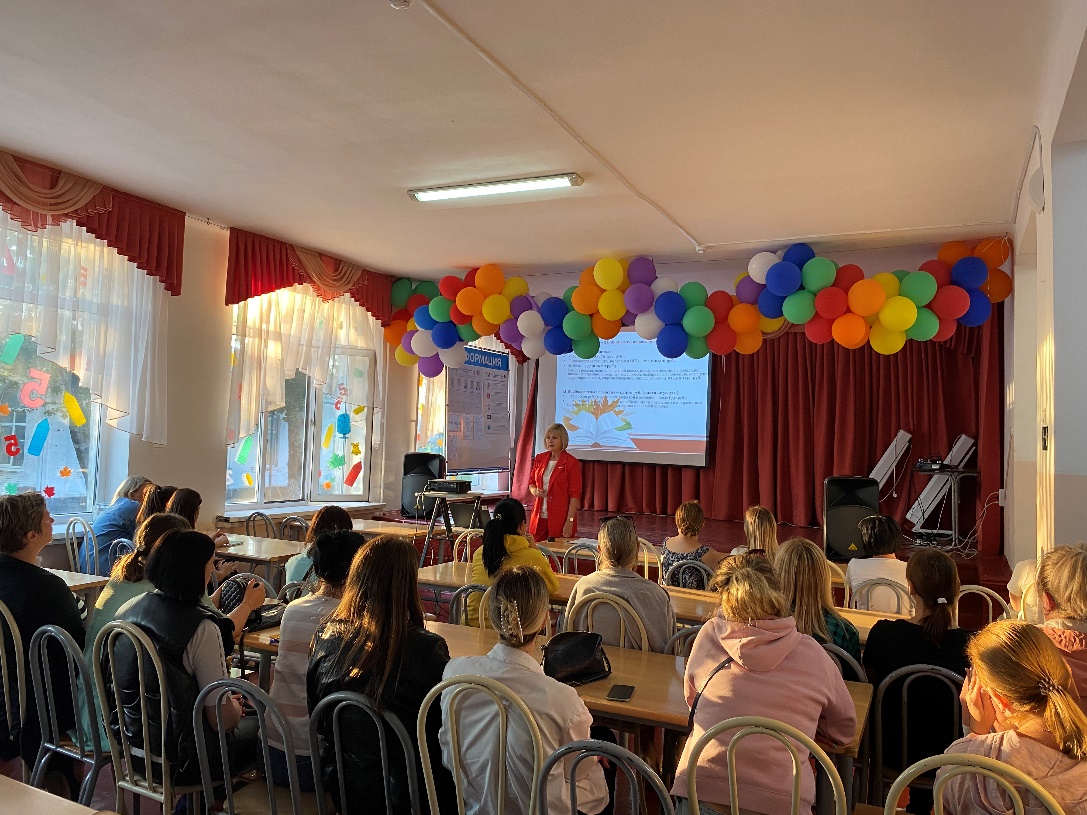 По согласованию с профсоюзным комитетом рассматривались вопросы тарификации, локальных нормативных актов школы, оплаты труда, найма съёмного жилья для педагогов и др.Председатель профкома постоянно принимает участие в работе комиссии по оценке выполняемых работ сотрудниками и установлении стимулирующих выплат. Работникам нашей организации устанавливаются и выплачиваются стимулирующие надбавки за качество выполняемых работ.Основным инструментом социального партнёрства между работодателем и профсоюзной организацией является коллективный договор, заключенный на 3 года с 22.08.2022 г по 21.08.2025 года с изменениями и дополнениями, зарегистрирован в Динской районной организации профсоюза и ЦСЗН по Динскому району. Действие коллективного договора распространяется на всех работников школы. Председатель Профсоюзной организации школы Баталова Татьяна Сергеевна принимала участие в работе аттестационной комиссии на соответствие педагогов занимаемой должности.Во всех классах школы имеются инструкции по охране труда на отдельные виды работ. Инструкции утверждаются директором школы и согласовываются с председателем профкома на основании протокола решения профкома.Профком школы проводит работу по освещению деятельности Профсоюза через наглядную агитацию. В распоряжении профсоюзного комитета для информирования членов профсоюза, а также всей общественности школы используются:-	страничка на сайте школы;-	информационный стенд профкома.Наша организация подписана на электронную версию газеты «Мой профсоюз», которая также являются одним из элементов информирования членов профсоюза.Контроль за выполнением коллективного договора осуществляет профком. Все льготы и гарантии работникам в 2022 году, были не только сохранены, но и расширен их перечень:Культурно-массовая и оздоровительная работаВажным направлением в деятельности профкома является культурно-массовая и оздоровительная работа, так как хороший отдых способствует работоспособности и поднятию жизненного тонуса. Профком организует и проводит культмассовые мероприятия, праздники. Это День учителя, Новый год, Международный женский день 8 марта, День защитника Отечества, День охраны труда, последний звонок и выпускной, юбилеи работников. Из профсоюзного бюджета на эти цели направлено 54810,00 рублей, 4 тыс. рублей направлено на материальную помощь.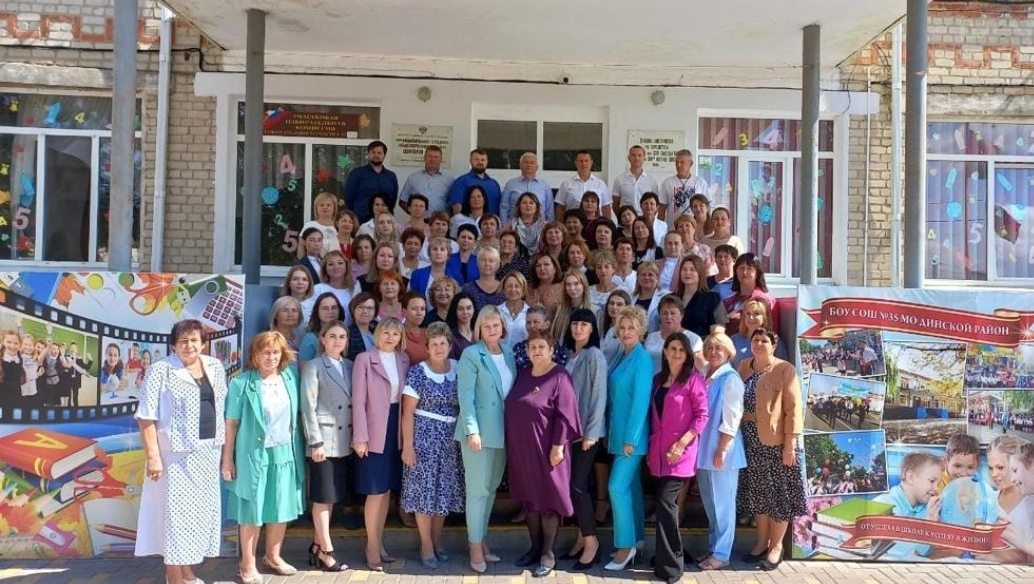 Все работники активно учувствовали в 2022 году во всех акциях, проводимых профсоюзом всех уровней. Многие педагоги подписались и активно занимаются на телеграмм канале общественной организации физкультурно-спортивный клуб «Юлия Кондратьева». Плюс данного мероприятия в том, что физическими упражнениями, комплексами, марафонами можно заниматься педагогам, находясь на рабочем месте. Это удобно и полезно. Слова благодарности нашему директору Светлане Владимировне Ващенко за тесное плодотворное сотрудничество. Всегда легко разрешаются все возникающие вопросы в пользу работников коллектива. У нас общие цели и задачи, главная из которых создание комфортных условий в коллективе для самореализации.Регулярно ведется работа с ветеранами педагогического труда, поздравление их с праздниками, приглашение на чаепития. 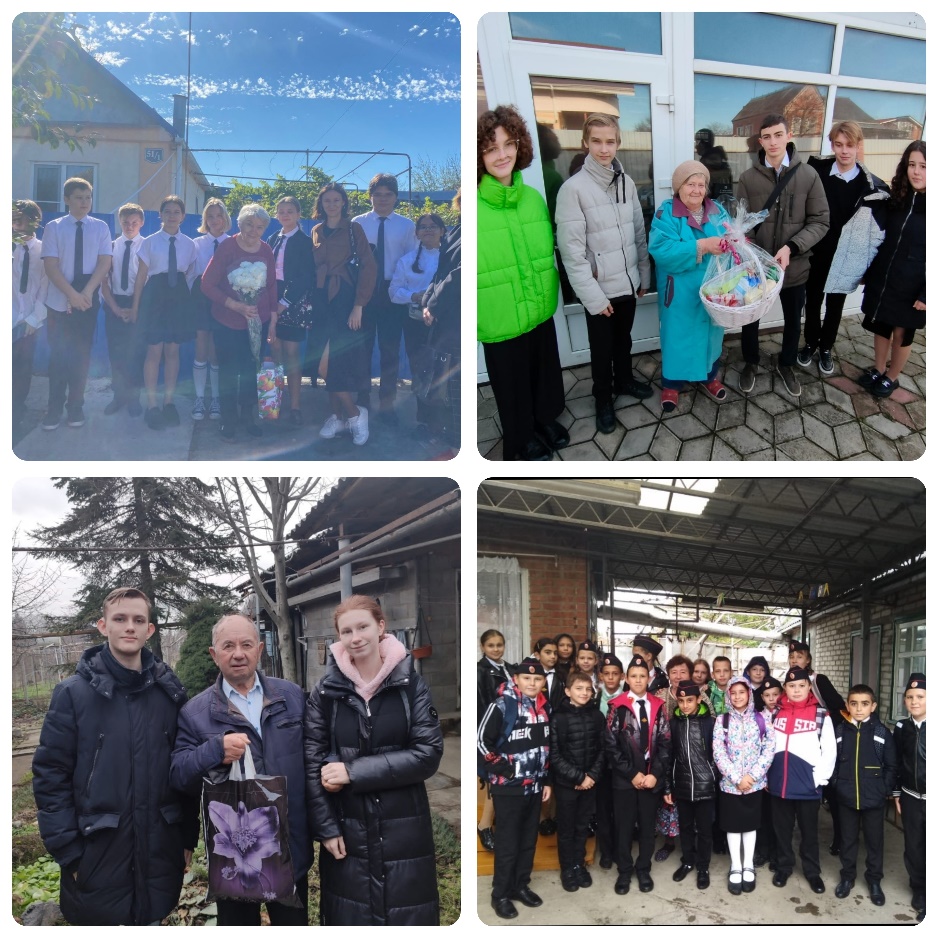                                              IV. Охрана трудаСоблюдая требования Законодательства Российской Федерации в области охраны труда, здоровья, безопасности образовательного процесса обеспечено проведение в установленном порядке прохождение работниками обязательного медицинского осмотра за счёт средств работодателя, было выделено – 308860,00р. Было заключено «Соглашение по охране труда на 2022 год» между работодателем и профсоюзным комитетом. Согласован и выполняется план мероприятий по улучшению условий и охраны труда. Проведена специальная оценка условий труда всех рабочих мест. На улучшение условий и охраны труда (сверх законодательно установленных нормативов) – на мероприятия, направленные на недопущение распространение новой коронавирусной инфекции направлено 6528,00 рублей.В целях предупреждения производственного травматизма и профессиональных заболеваний, в МАОУ МО Динской район СОШ №35 в марте 2022 года утвержден порядок учета микроповреждений (микротравм) работников. Наша профсоюзная организация ежегодно участвует во Всемирном дне охраны труда, проводит Дни охраны труда ежемесячно.В МАОУ МО Динской район СОШ №35 несчастных случаев с работниками в 2022 году не было.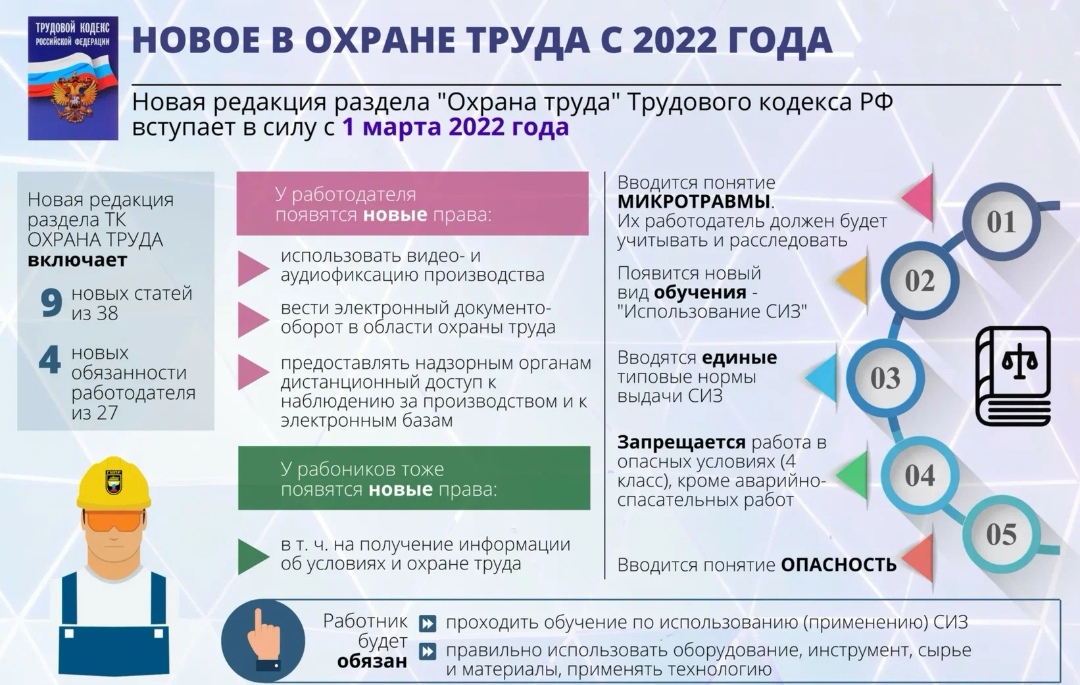 V. Задачи на 2023 годВ приоритете нашей первичной профсоюзной организации по – прежнему остаётся, забота обо всех членах нашего коллектива: привлечение молодых на вакантные должности, улучшение условий труда, оздоровление работников через привлечение к посещению бассейна и фитнес залов, оздоровление в санаториях и базах отдыха, помощь в профессии, формирование благополучного микроклимата внутри коллектива, оказание психологической поддержки, оказание помощи ветеранам педагогического труда, вовлечение членов профсоюза в программу «Защита жизни и здоровья», своевременное информирование о важных вопросах и изменениях, происходящих в профсоюзной деятельности, отрасли образования в целом! В перспективе – новые проекты по организации культурно-массовой и спортивно-оздоровительной работы с членами профсоюза.С целью повышения профессионализма наша организация подписана на электронную версию газеты «Мой профсоюз» на 2023 год. ПредседательППО МАОУ МО Динской район СОШ №35Общероссийского Профсоюза образования                                      Т.С. Баталова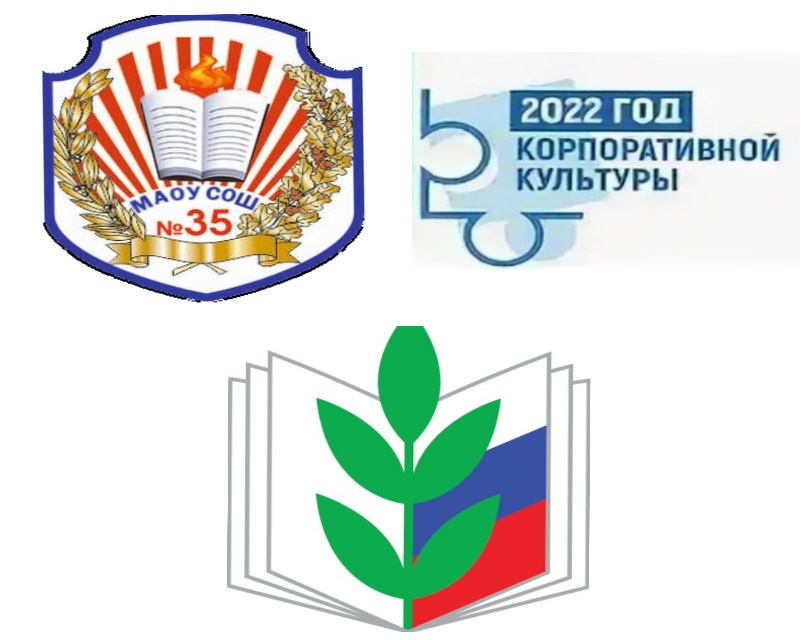  Редакция Колдоговора 2019-2022 гг(было)Редакция Колдоговора 2022-2025 гг(стало)дополнительный оплачиваемый отпускдополнительный оплачиваемый отпуск- при работе без листков нетрудоспособности — 5 дней;- выполнившим нормативы Всероссийского физкультурно-спортивного комплекса «Готов к труду и обороне» на знаки отличия -5 дней;- председателям первичных профсоюзных организаций, внештатным правовым (техническим) инспекторам труда профсоюза, уполномоченным по охране труда -5 дней;- членам и экспертам аттестационной комиссии министерства образования, науки и молодежной политики Краснодарского края -3 дня;-    при работе без листков нетрудоспособности - 2 календарных дня;- выполнившим нормативы Всероссийского физкультурно-спортивного комплекса «Готов к труду и обороне» на знаки отличия - 2 календарных дня;- председателям первичных профсоюзных организаций, внештатным правовым (техническим) инспекторам труда профсоюза, уполномоченным по охране труда - 2 календарных дня;- членам и экспертам аттестационной комиссии министерства образования, науки и молодежной политики Краснодарского края - 3 календарных дня;- при вакцинации от коронавирусной инфекции - 3 календарных дня;- работникам, привлекаемым к проведению и подготовке итоговой аттестации по программам основного и среднего общего образования - 3 календарных дня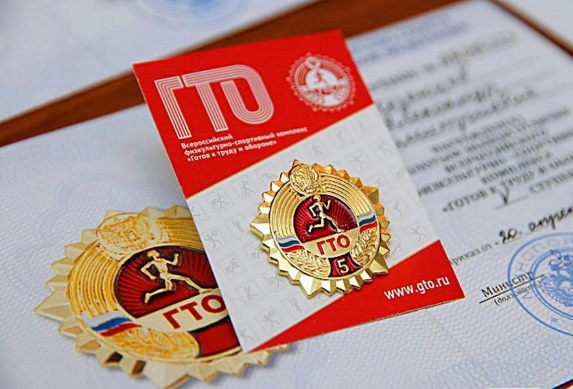 В феврале 2022 года 64 педагога МАОУ МО Динской район СОШ №35 приняли участие в программе зимнего Фестиваля Всероссийского физкультурно-спортивного комплекса «Готов к труду и обороне» (ГТО)2022 год в профсоюзе был объявлен годом Корпоративной культуры. В октябре 2022 года в г. Геленджик, на базе пансионата «Рассвет» Ващенко Светлана Владимировна, директор МАОУ МО Динской район СОШ №35 приняла участие в краевом форуме «Флагманы образования. Директор». Цель данного мероприятия – консолидация усилий профессионального сообщества по выявлению и поддержке талантливых управленцев системы образования Краснодарского края, обладающих высоким уровнем лидерских качеств.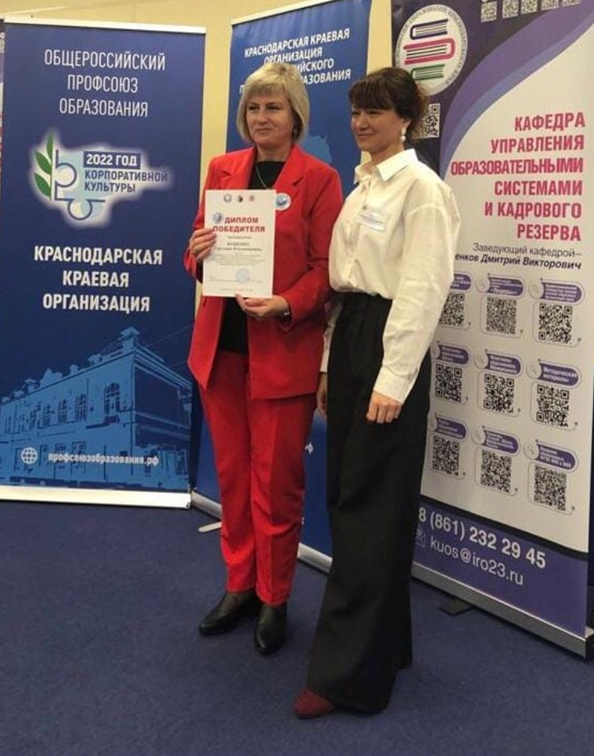 